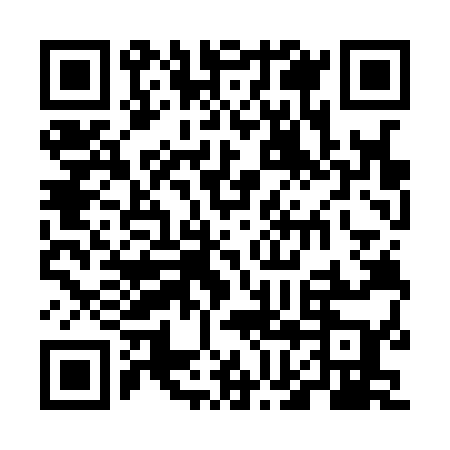 Ramadan times for Sinialliku, EstoniaMon 11 Mar 2024 - Wed 10 Apr 2024High Latitude Method: Angle Based RulePrayer Calculation Method: Muslim World LeagueAsar Calculation Method: HanafiPrayer times provided by https://www.salahtimes.comDateDayFajrSuhurSunriseDhuhrAsrIftarMaghribIsha11Mon4:314:316:4412:284:076:126:128:1812Tue4:274:276:4112:274:096:156:158:2013Wed4:244:246:3912:274:116:176:178:2314Thu4:214:216:3612:274:136:196:198:2615Fri4:184:186:3312:274:156:216:218:2816Sat4:154:156:3012:264:176:246:248:3117Sun4:114:116:2712:264:186:266:268:3418Mon4:084:086:2412:264:206:286:288:3619Tue4:044:046:2212:254:226:306:308:3920Wed4:014:016:1912:254:246:336:338:4221Thu3:583:586:1612:254:266:356:358:4522Fri3:543:546:1312:244:286:376:378:4823Sat3:503:506:1012:244:296:406:408:5124Sun3:473:476:0712:244:316:426:428:5325Mon3:433:436:0412:244:336:446:448:5626Tue3:393:396:0212:234:356:466:468:5927Wed3:363:365:5912:234:366:496:499:0228Thu3:323:325:5612:234:386:516:519:0629Fri3:283:285:5312:224:406:536:539:0930Sat3:243:245:5012:224:416:556:559:1231Sun4:204:206:471:225:437:587:5810:151Mon4:164:166:441:215:458:008:0010:182Tue4:124:126:421:215:468:028:0210:223Wed4:084:086:391:215:488:048:0410:254Thu4:044:046:361:215:508:078:0710:295Fri4:004:006:331:205:518:098:0910:326Sat3:553:556:301:205:538:118:1110:367Sun3:513:516:271:205:558:138:1310:398Mon3:463:466:251:195:568:168:1610:439Tue3:423:426:221:195:588:188:1810:4710Wed3:373:376:191:195:598:208:2010:51